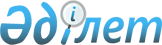 О районном бюджете на 2024-2026 годыРешение Меркенского районного маслихата Жамбылской области от 22 декабря 2023 года № 16-2.
      Меркенский районный маслихат РЕШИЛ:
      1. Утвердить районный бюджет на 2024-2026 годы согласно приложениям 1, 2, 3 к настоящему решению соответственно, в том числе на 2024 год, в следующих объемах: 
      1) доходы – 15141043 тысяч тенге, в том числе:
      налоговые поступления – 4390414 тысяч тенге;
      неналоговые поступления – 22112 тысяч тенге;
      поступления от продажи основного капитала – 30000 тысяч тенге;
      поступления трансфертов – 10698517 тысяч тенге;
      2) затраты – 15478711 тысяч тенге;
      3) чистое бюджетное кредитование – 216918 тысяч тенге;
      бюджетные кредиты – 282438 тысяч тенге;
      погашение бюджетных кредитов – 65520 тысяч тенге;
      4) сальдо по операциям с финансовыми активами – 0 тысяч тенге;
      приобретение финансовых активов – 0 тысяч тенге;
      поступление от продажи финансовых активов государства – 0 тысяч тенге;
      5) дефицит бюджета (профицит) – -554586 тысяч тенге;
      6)финансирование дефицита бюджета (использование профицита) – 554586 тысяч тенге;
      поступление займов – 282438 тысяч тенге;
      погашение займов – 65520 тысяч тенге;
      используемые остатки бюджетных средств – 337668 тысяч тенге.
      Сноска. Пункт 1- в редакции решения Меркенского районного маслихата Жамбылской области от 11.03.2024 № 20-2 (вводится в действие с 01.01.2024).


      2. Предусмотреть в районном бюджете на 2024 год объем субвенций, передаваемых из областного бюджета в сумме 2384824 тысяч тенге.
      3. Преусмотреть в районном бюджете на 2024 год объем субвенций, передаваемых из районного бюджета в бюджеты сельских округов в сумме 242559 тысяч тенге, в том числе:
      Т.Рыскуловский сельский округ – 19916 тысяч тенге;
      Суратский сельский округ – 23930 тысяч тенге;
      Жанатоганский сельский округ – 29596 тысяч тенге;
      Андас батырский сельский округ – 39328 тысяч тенге;
      Кенеский сельский округ – 25490 тысяч тенге;
      Таттинский сельский округ – 25156 тысяч тенге;
      Акаралский сельский округ – 27684 тысяч тенге;
      Акерменский сельский округ – 28994 тысяч тенге;
      Аспаринский сельский округ – 22465 тысяч тенге.
      4. Утвердить резерв местного исполнительного органа района в сумме 120000 тысяч тенге.
      5. Распределение сумме целевых трансфертов на 2024 год бюджетам сельских округов определяются на основании постановления акимата района.
      6. Контроль за исполнением настоящего решения возложить на постоянную комиссию районного маслихата восьмого созыва по вопросам экономики, бюджета, налогов и развития строительства и инфраструктуры.
      7. Настоящее решение вводится в действие с 1 января 2024 года. Районный бюджет на 2024 год
      Сноска. Приложение 1-в редакции решения Жамбылского районного маслихата Жамбылской области от 11.03.2024 № 20-2 (вводится в действие с 01.01.2024). Районный бюджет на 2025 год Районный бюджет на 2026 год
					© 2012. РГП на ПХВ «Институт законодательства и правовой информации Республики Казахстан» Министерства юстиции Республики Казахстан
				
      Председатель маслихата 

      Меркенского района 

М. Кокрекбаев
Приложение 1 к решению маслихата Меркенского района от 22 декабря 2023 года №16-2
Категория
Категория
Категория
Категория
Сумма, тысяч тенге 2024 
Класс
Класс
Класс
Сумма, тысяч тенге 2024 
Подкласс
Подкласс
Сумма, тысяч тенге 2024 
Наименование
Сумма, тысяч тенге 2024 
1
1
1
2
3
1. ДОХОДЫ
15141043
1
Налоговые поступления
4390414
О1
Подоходный налог 
1056755
1
Корпоративный подоходный налог
120000
2
Индивидуальный подоходный налог
936755
О3
Социальный налог
880000
1
Социальный налог
880000
О4
Налоги на собственность
700000
1
Налоги на имущество
700000
О5
Внутренние налоги на товары, работы и услуги
1708456
2
Акцизы
1682614
3
Поступления за использование природных и других ресурсов
11342
4
Сборы за ведение предпринимательской и профессиональной деятельности
14500
О8
Обязательные платежи, взимаемые за совершение юридически значимых действий и (или) выдачу документов уполномоченными на то государственными органами или должностными лицами
45203
1
Государственная пошлина
45203
2
Неналоговые поступления
22112
О1
Доходы от государственной собственности
400
5
Доходы от аренды имущества, находящегося в государственной собственности
200
9
Прочие доходы от государственной собственности
200
О3
Поступления денег от проведения государственных закупок, организуемых государственными учреждениями, финансируемыми из государственного бюджета
400
1
Поступления денег от проведения государственных закупок, организуемых государственными учреждениями, финансируемыми из государственного бюджета
400
О6
Прочие неналоговые поступления
21312
1
Прочие неналоговые поступления
21312
3
Поступления от продажи основного капитала
30000
О3
Продажа земли и нематериальных активов
30000
1
Продажа земли
28100
2
Продажа нематериальных активов
1900
4
Поступления трансфертов
10698517
О1
Төмен тұрған мемлекеттiк басқару органдарынан трансферттер 
47847
3
Аудандық маңызы бар қалалардың, ауылдардың, кенттердің, аулдық округтардың бюджеттерінен трансферттер
47847
О2
Трансферты из вышестоящих органов государственного управления
10650670
2
Трансферты из областного бюджета
10650670
Функциональная группа
Функциональная группа
Функциональная группа
Функциональная группа
Сомасы, мың теңге
Администратор бюджетных программ
Администратор бюджетных программ
Администратор бюджетных программ
Сомасы, мың теңге
Программа
Программа
Сомасы, мың теңге
Наименование
Сомасы, мың теңге
1
1
1
2
3
2. ЗАТРАТЫ
15478711
01
Государственные услуги общего характера
3360602
112
Аппарат маслихата района (города областного значения)
50173
001
Услуги по обеспечению деятельности маслихата района (города областного значения)
50173
122
Аппарат акима района (города областного значения)
257957
001
Услуги по обеспечению деятельности акима района (города областного значения)
243762
003
Капитальные расходы государственного органа
14195
452
Отдел финансов района (города областного значения)
404064
001
Услуги по реализации государственной политики в области исполнения бюджета и управления коммунальной собственностью района (города областного значения)
38666
003
Проведение оценки имущества в целях налогообложения
2635
010
Приватизация, управление коммунальным имуществом, постприватизационная деятельность и регулирование споров, связанных с этим
16000
113
Целевые текущие трансферты нижестоящим бюджетам
346763
453
Отдел экономики и бюджетного планирования района (города областного значения)
46032
001
Услуги по реализации государственной политики в области формирования и развития экономической политики, системы государственного планирования
43965
004
Капитальные расходы государственного органа
2067
466
Отдел архитектуры, градостроительства и строительства района (города областного значения)
243000
040
Развитие объектов государственных органов
243000
458
Отдел жилищно-коммунального хозяйства, пассажирского транспорта и автомобильных дорог района (города областного значения)
2325645
001
Услуги по реализации государственной политики на местном уровне в области жилищно-коммунального хозяйства, пассажирского транспорта и автомобильных дорог 
60524
113
Целевые текущие трансферты нижестоящим бюджетам
2265121
494
Отдел предпринимательства и промышленности района (города областного значения)
33731
001
Услуги по реализации государственной политики на местном уровне в области развития предпринимательства и промышленности
33731
02
Оборона
30026
122
Аппарат акима района (города областного значения)
30026
005
Мероприятия в рамках исполнения всеобщей воинской обязанности
4985
007
Мероприятия по профилактике и тушению степных пожаров районного (городского) масштаба, а также пожаров в населенных пунктах, в которых не созданы органы государственной противопожарной службы
25041
03
Общественный порядок, безопасность, правовая, судебная, уголовно-исполнительная деятельность
72867
458
Отдел жилищно-коммунального хозяйства, пассажирского транспорта и автомобильных дорог района (города областного значения)
72867
021
Обеспечение безопасности дорожного движения в населенных пунктах
72867
06
Социальная помощь и социальное обеспечение
1244541
451
Отдел занятости и социальных программ района (города областного значения)
455550
005
Государственная адресная социальная помощь
455550
451
Отдел занятости и социальных программ района (города областного значения)
290603
004
Оказание социальной помощи на приобретение топлива специалистам здравоохранения, образования, социального обеспечения, культуры, спорта и ветеринарии в сельской местности в соответствии с законодательством Республики Казахстан
60253
006
Оказание жилищной помощи
6997
007
Социальная помощь отдельным категориям нуждающихся граждан по решениям местных представительных органов
135458
010
Материальное обеспечение детей-инвалидов, воспитывающихся и обучающихся на дому
4430
014
Оказание социальной помощи нуждающимся гражданам на дому
29800
017
Обеспечение нуждающихся лиц с инвалидностью протезно-ортопедическими, сурдотехническими и тифлотехническими средствами, специальными средствами передвижения, обязательными гигиеническими средствами, а также предоставление услуг санаторно-курортного лечения, специалиста жестового языка, индивидуальных помощников в соответствии с индивидуальной программой реабилитации лица с инвалидностью
53665
451
Отдел занятости и социальных программ района (города областного значения)
498388
001
Услуги по реализации государственной политики на местном уровне в области обеспечения занятости и реализации социальных программ для населения
64260
011
Оплата услуг по зачислению, выплате и доставке пособий и других социальных выплат
4978
021
Капитальные расходы государственного органа 
600
050
Обеспечение прав и улучшение качества жизни лиц с инвалидностью в Республике Казахстан
337239
054
Размещение государственного социального заказа в неправительственных организациях
83681
113
Целевые текущие трансферты нижестоящим бюджетам
7630
07
Жилищно-коммунальное хозяйство
5677333
458
Отдел жилищно-коммунального хозяйства, пассажирского транспорта и автомобильных дорог района (города областного значения)
4606679
033
Проектирование, развитие и (или) обустройство инженерно-коммуникационной инфраструктуры
43096
012
Функционирование системы водоснабжения и водоотведения
113377
058
Развитие системы водоснабжения и водоотведения в сельских населенных пунктах
4450206
466
Отдел архитектуры, градостроительства и строительства района (города областного значения)
1070654
004
Проектирование, развитие и (или) обустройство инженерно-коммуникационной инфраструктуры
1065654
006
Развитие системы водоснабжения и водоотведения
5000
08
Культура, спорт, туризм и информационное пространство
1038714
455
Отдел культуры и развития языков района (города областного значения)
450927
003
Поддержка культурно-досуговой работы
450927
466
Отдел архитектуры, градостроительства и строительства района (города областного значения)
3424
011
Развитие объектов культуры
3424
465
Отдел физической культуры и спорта района (города областного значения)
89731
001
Услуги по реализации государственной политики на местном уровне в сфере физической культуры и спорта
22274
004
Капитальные расходы государственного органа
480
005
Развитие массового спорта и национальных видов спорта 
55977
007
Подготовка и участие членов сборных команд района (города областного значения) по различным видам спорта на областных спортивных соревнованиях
11000
466
Отдел архитектуры, градостроительства и строительства района (города областного значения)
21000
008
Развитие объектов спорта
21000
455
Отдел культуры и развития языков района (города областного значения)
237981
006
Функционирование районных (городских) библиотек
224320
007
Развитие государственного языка и других языков народа Казахстана
1401
032
Капитальные расходы подведомственных государственных учреждений и организаций
12260
456
Отдел внутренней политики района (города областного значения)
35000
002
Услуги по проведению государственной информационной политики
35000
455
Отдел культуры и развития языков района (города областного значения)
26608
001
Услуги по реализации государственной политики на местном уровне в области развития языков и культуры
26608
456
Отдел внутренней политики района (города областного значения)
174043
001
Услуги по реализации государственной политики на местном уровне в области информации, укрепления государственности и формирования социального оптимизма граждан
62551
003
Реализация мероприятий в сфере молодежной политики
105949
006
Капитальные расходы государственного органа 
347
032
Капитальные расходы подведомственных государственных учреждений и организаций
5196
10
Сельское, водное, лесное, рыбное хозяйство, особо охраняемые природные территории, охрана окружающей среды и животного мира, земельные отношения
134014
462
Отдел сельского хозяйства района (города областного значения)
40713
001
Услуги по реализации государственной политики на местном уровне в сфере сельского хозяйства
39213
006
Мемлекеттік органның күрделі шығыстары
1500
466
Отдел архитектуры, градостроительства и строительства района (города областного значения)
12774
010
Развитие сельскохозяйственных объектов
12774
463
Отдел земельных отношений района (города областного значения)
44733
001
Услуги по реализации государственной политики в области регулирования земельных отношений на территории района (города областного значения)
44733
453
Отдел экономики и бюджетного планирования района (города областного значения)
35794
099
Реализация мер по оказанию социальной поддержки специалистов 
35794
11
Промышленность, архитектурная, градостроительная и строительная деятельность
49829
466
Отдел архитектуры, градостроительства и строительства района (города областного значения)
49829
001
Услуги по реализации государственной политики в области строительства, улучшения архитектурного облика городов, районов и населенных пунктов области и обеспечению рационального и эффективного градостроительного освоения территории района (города областного значения)
39329
013
Разработка схем градостроительного развития территории района, генеральных планов городов районного (областного) значения, поселков и иных сельских населенных пунктов
10500
12
Транспорт и коммуникации
618667
458
Отдел жилищно-коммунального хозяйства, пассажирского транспорта и автомобильных дорог района (города областного значения)
618667
022
Развитие транспортной инфраструктуры
3000
023
Обеспечение функционирования автомобильных дорог
32700
045
Капитальный и средний ремонт автомобильных дорог районного значения и улиц населенных пунктов
491671
037
Субсидирование пассажирских перевозок по социально значимым городским (сельским), пригородным и внутрирайонным сообщениям
91296
13
Прочие
1950444
458
Отдел жилищно-коммунального хозяйства, пассажирского транспорта и автомобильных дорог района (города областного значения)
1046117
055
Развитие индустриальной инфраструктуры в рамках единой программы поддержки и развития бизнеса " Дорожная карта бизнеса-2025"
146117
064
Развитие социальной и инженерной инфраструктуры в сельских населенных пунктах в рамках проекта " Ауыл-Ел бесігі"
900000
452
Отдел финансов района (города областного значения)
120000
012
Резерв местного исполнительного органа района (города областного значения) 
120000
466
Отдел архитектуры, градостроительства и строительства района (города областного значения)
784327
077
Развитие инженерной инфраструктуры в рамках государственной программы развития регионов до 2025 года
20000
079
Реализация мероприятий по социальной и инженерной инфраструктуре в сельских населенных пунктах в рамках проекта " Ауыл-Ел бесігі"
764327
14
Обслуживание долга
57
452
Отдел финансов района (города областного значения)
57
013
Обслуживание долга местных исполнительных органов по выплате вознаграждений и иных платежей по займам из областного бюджета
57
15
 Трансферты
1301617
452
Отдел финансов района (города областного значения)
1301617
006
Нысаналы пайдаланылмаған (толық пайдаланылмаған) трансферттерді қайтару 
121229
054
Возврат неиспользованных (неиспользованных) сумм целевых трансфертов, выделенных из республиканского бюджета за счет целевого трансферта из Национального фонда Республики Казахстан
7029
024
Целевые текущие трансферты из нижестоящего бюджета на возмещение затрат вышестоящего бюджета в связи с изменением законодательства
930800
038
Субвенция 
242559
3. Чистое бюджетное кредитование
216918
Бюджетные кредиты 
282438
10
Сельское, водное, лесное, рыбное хозяйство, особо охраняемые природные территории, охрана окружающей среды и животного мира, земельные отношения
282438
Сельское хозяйство
282438
453
Отдел экономики и бюджетного планирования района (города областного значения)
282438
006
Бюджетные кредиты для реализации мер социальной поддержки специалистов
282438
Функциональная группа
Функциональная группа
Функциональная группа
Функциональная группа
Администратор бюджетных программ
Администратор бюджетных программ
Администратор бюджетных программ
Программа
Программа
Погашение бюджетных кредитов
65520
Категория
Категория
Категория
Категория
Класс
Класс
Класс
Подкласс
Подкласс
5
Погашение бюджетных кредитов
65520
01
Погашение бюджетных кредитов
65520
1
Погашение бюджетных кредитов, выделенных из государственного бюджета
65520
4. Сальдо по операциям с финансовыми активами
0
Приобретение финансовых активов
0
Поступления от продажи финансовых активов государства
0
5. Дефицит бюджета (профицит)
-554586
6. Финансирование дефицита бюджета (использование профицита)
554586
7
Поступление займов
282438
01
Внутренние государственные займы
282438
2
Договоры займа
282438
16
Погашение займов
65520
452
Отдел финансов района (города областного значения)
65520
008
Погашение долга местного исполнительного органа перед вышестоящим бюджетом
65520
Используемые остатки бюджетных средств
337668Приложение 2 к решению маслихата Меркенского района от 22 декабря 2023 года №16-2
Категория
Категория
Категория
Категория
Сумма, тысяч тенге
Класс
Класс
Класс
Сумма, тысяч тенге
Подкласс
Подкласс
Сумма, тысяч тенге
Наименование
Сумма, тысяч тенге
1
1
1
2
3
1. ДОХОДЫ
9539677
1
Налоговые поступления
4865374
О1
Подоходный налог 
1145000
1
Корпоративный подоходный налог
130000
2
Индивидуальный подоходный налог
1015000
О3
Социальный налог
950000
1
Социальный налог
950000
О4
Налоги на собственность
720000
1
Налоги на имущество
720000
О5
Внутренние налоги на товары, работы и услуги
2005171
2
Акцизы
1979829
3
Поступления за использование природных и других ресурсов
11342
4
Сборы за ведение предпринимательской и профессиональной деятельности
14000
О8
Обязательные платежи, взимаемые за совершение юридически значимых действий и (или) выдачу документов уполномоченными на то государственными органами или должностными лицами
45203
1
Государственная пошлина
45203
2
Неналоговые поступления
22112
О1
Доходы от государственной собственности
400
5
Доходы от аренды имущества, находящегося в государственной собственности
200
9
Прочие доходы от государственной собственности
200
О3
Поступления денег от проведения государственных закупок, организуемых государственными учреждениями, финансируемыми из государственного бюджета
400
1
Поступления денег от проведения государственных закупок, организуемых государственными учреждениями, финансируемыми из государственного бюджета
400
О6
Прочие неналоговые поступления
21312
1
Прочие неналоговые поступления
21312
3
Поступления от продажи основного капитала
25000
О3
Продажа земли и нематериальных активов
25000
1
Продажа земли
23100
2
Продажа нематериальных активов
1900
4
Поступления трансфертов
4627191
О2
Трансферты из вышестоящих органов государственного управления
4627191
2
Трансферты из областного бюджета
4627191
Функциональная группа
Функциональная группа
Функциональная группа
Функциональная группа
Сумма, тысяч тенге
Администратор бюджетных програм
Администратор бюджетных програм
Администратор бюджетных програм
Сумма, тысяч тенге
Программа
Программа
Сумма, тысяч тенге
Наименование
Сумма, тысяч тенге
1
1
1
2
3
2. ЗАТРАТЫ
9539677
01
Государственные услуги общего характера
1223926
112
Аппарат маслихата района (города областного значения)
83668
001
Услуги по обеспечению деятельности маслихата района (города областного значения)
83668
122
Аппарат акима района (города областного значения)
275046
001
Услуги по обеспечению деятельности акима района (города областного значения)
275046
452
Отдел финансов района (города областного значения)
451285
001
Услуги по реализации государственной политики в области исполнения бюджета и управления коммунальной собственностью района (города областного значения)
41546
003
Проведение оценки имущества в целях налогообложения
2700
010
Приватизация, управление коммунальным имуществом, постприватизационная деятельность и регулирование споров, связанных с этим
17000
113
Целевые текущие трансферты нижестоящим бюджетам
390039
453
Отдел экономики и бюджетного планирования района (города областного значения)
46360
001
Услуги по реализации государственной политики в области формирования и развития экономической политики, системы государственного планирования
46293
004
Капитальные расходы государственного органа
67
466
Отдел архитектуры, градостроительства и строительства района (города областного значения)
225400
040
Развитие объектов государственных органов
225400
458
Отдел жилищно-коммунального хозяйства, пассажирского транспорта и автомобильных дорог района (города областного значения)
106593
001
Услуги по реализации государственной политики на местном уровне в области жилищно-коммунального хозяйства, пассажирского транспорта и автомобильных дорог 
48758
113
Целевые текущие трансферты нижестоящим бюджетам
57835
494
Отдел предпринимательства и промышленности района (города областного значения)
35574
001
Услуги по реализации государственной политики на местном уровне в области развития предпринимательства и промышленности
35574
02
Оборона
17895
122
Аппарат акима района (города областного значения)
17895
005
Мероприятия в рамках исполнения всеобщей воинской обязанности
1350
007
Мероприятия по профилактике и тушению степных пожаров районного (городского) масштаба, а также пожаров в населенных пунктах, в которых не созданы органы государственной противопожарной службы
16545
03
Общественный порядок, безопасность, правовая, судебная, уголовно-исполнительная деятельность
72868
458
Отдел жилищно-коммунального хозяйства, пассажирского транспорта и автомобильных дорог района (города областного значения)
72868
021
Обеспечение безопасности дорожного движения в населенных пунктах
72868
06
Социальная помощь и социальное обеспечение
1126050
451
Отдел занятости и социальных программ района (города областного значения)
461340
005
Государственная адресная социальная помощь
461340
451
Отдел занятости и социальных программ района (города областного значения)
269314
004
Оказание социальной помощи на приобретение топлива специалистам здравоохранения, образования, социального обеспечения, культуры, спорта и ветеринарии в сельской местности в соответствии с законодательством Республики Казахстан
60253
006
Оказание жилищной помощи
6997
007
Социальная помощь отдельным категориям нуждающихся граждан по решениям местных представительных органов
114169
010
Материальное обеспечение детей-инвалидов, воспитывающихся и обучающихся на дому
4430
014
Оказание социальной помощи нуждающимся гражданам на дому
29800
017
Обеспечение нуждающихся лиц с инвалидностью протезно-ортопедическими, сурдотехническими и тифлотехническими средствами, специальными средствами передвижения, обязательными гигиеническими средствами, а также предоставление услуг санаторно-курортного лечения, специалиста жестового языка, индивидуальных помощников в соответствии с индивидуальной программой реабилитации лица с инвалидностью
53665
451
Отдел занятости и социальных программ района (города областного значения)
395396
001
Услуги по реализации государственной политики на местном уровне в области обеспечения занятости и реализации социальных программ для населения
71228
011
Оплата услуг по зачислению, выплате и доставке пособий и других социальных выплат
4978
021
Капитальные расходы государственного органа 
600
050
Обеспечение прав и улучшение качества жизни лиц с инвалидностью в Республике Казахстан
214909
054
Размещение государственного социального заказа в неправительственных организациях
103681
07
Жилищно-коммунальное хозяйство
1751473
458
Отдел жилищно-коммунального хозяйства, пассажирского транспорта и автомобильных дорог района (города областного значения)
1751473
033
Проектирование, развитие и (или) обустройство инженерно-коммуникационной инфраструктуры
112278
012
Функционирование системы водоснабжения и водоотведения
153362
058
Развитие системы водоснабжения и водоотведения в сельских населенных пунктах
1485833
08
Культура, спорт, туризм и информационное пространство
1361800
455
Отдел культуры и развития языков района (города областного значения)
550667
003
Поддержка культурно-досуговой работы
550667
466
Отдел архитектуры, градостроительства и строительства района (города областного значения)
137990
011
Развитие объектов культуры
137990
465
Отдел физической культуры и спорта района (города областного значения)
113213
001
Услуги по реализации государственной политики на местном уровне в сфере физической культуры и спорта
32185
005
Развитие массового спорта и национальных видов спорта 
68028
007
Подготовка и участие членов сборных команд района (города областного значения) по различным видам спорта на областных спортивных соревнованиях
13000
466
Отдел архитектуры, градостроительства и строительства района (города областного значения)
28000
008
Развитие объектов спорта
28000
455
Отдел культуры и развития языков района (города областного значения)
248902
006
Функционирование районных (городских) библиотек
247402
007
Развитие государственного языка и других языков народа Казахстана
1500
456
Отдел внутренней политики района (города областного значения)
40000
002
Услуги по проведению государственной информационной политики
40000
455
Отдел культуры и развития языков района (города областного значения)
58524
001
Услуги по реализации государственной политики на местном уровне в области развития языков и культуры
31024
032
Капитальные расходы подведомственных государственных учреждений и организаций
27500
456
Отдел внутренней политики района (города областного значения)
184504
001
Услуги по реализации государственной политики на местном уровне в области информации, укрепления государственности и формирования социального оптимизма граждан
52053
003
Реализация мероприятий в сфере молодежной политики
132384
006
Капитальные расходы государственного органа 
67
10
Сельское, водное, лесное, рыбное хозяйство, особо охраняемые природные территории, охрана окружающей среды и животного мира, земельные отношения
116979
462
Отдел сельского хозяйства района (города областного значения)
42674
001
Услуги по реализации государственной политики на местном уровне в сфере сельского хозяйства
42674
463
Отдел земельных отношений района (города областного значения)
38511
001
Услуги по реализации государственной политики в области регулирования земельных отношений на территории района (города областного значения)
38511
453
Отдел экономики и бюджетного планирования района (города областного значения)
35794
099
Реализация мер по оказанию социальной поддержки специалистов 
35794
11
Промышленность, архитектурная, градостроительная и строительная деятельность
47330
466
Отдел архитектуры, градостроительства и строительства района (города областного значения)
47330
001
Услуги по реализации государственной политики в области строительства, улучшения архитектурного облика городов, районов и населенных пунктов области и обеспечению рационального и эффективного градостроительного освоения территории района (города областного значения)
36830
013
Разработка схем градостроительного развития территории района, генеральных планов городов районного (областного) значения, поселков и иных сельских населенных пунктов
10500
12
Транспорт и коммуникации
1964129
458
Отдел жилищно-коммунального хозяйства, пассажирского транспорта и автомобильных дорог района (города областного значения)
1964129
023
Обеспечение функционирования автомобильных дорог
32757
045
Капитальный и средний ремонт автомобильных дорог районного значения и улиц населенных пунктов
1840076
037
Субсидирование пассажирских перевозок по социально значимым городским (сельским), пригородным и внутрирайонным сообщениям
91296
13
Прочие
280578
452
Отдел финансов района (города областного значения)
130000
012
Резерв местного исполнительного органа района (города областного значения) 
130000
466
Отдел архитектуры, градостроительства и строительства района (города областного значения)
150578
079
Реализация мероприятий по социальной и инженерной инфраструктуре в сельских населенных пунктах в рамках проекта "Ауыл-Ел бесігі"
150578
15
Трансферты
1576649
452
Отдел финансов района (города областного значения)
1576649
024
Целевые текущие трансферты из нижестоящего бюджета на возмещение затрат вышестоящего бюджета в связи с изменением законодательства
1326813
038
Субвенция 
249836
3. Чистое бюджетное кредитование
217188
Бюджетные кредиты 
282438
10
Сельское, водное, лесное, рыбное хозяйство, особо охраняемые природные территории, охрана окружающей среды и животного мира, земельные отношения
282438
Сельское хозяйство
282438
453
Отдел экономики и бюджетного планирования района (города областного значения)
282438
006
Бюджетные кредиты для реализации мер социальной поддержки специалистов
282438
Функциональная группа
Функциональная группа
Функциональная группа
Функциональная группа
Функциональная группа
Администратор бюджетных программ
Администратор бюджетных программ
Администратор бюджетных программ
Администратор бюджетных программ
Программа
Программа
Программа
Погашение бюджетных кредитов
65250
Категория
Категория
Категория
Категория
Категория
Класс
Класс
Класс
Класс
Подкласс
Подкласс
Подкласс
5
Погашение бюджетных кредитов
65250
01
Погашение бюджетных кредитов
65250
1
Погашение бюджетных кредитов, выделенных из государственного бюджета
65250
4. Сальдо по операциям с финансовыми активами
0
Приобретение финансовых активов
0
Поступления от продажи финансовых активов государства
0
5. Дефицит бюджета (профицит)
-217188
6. Финансирование дефицита бюджета (использование профицита)
217188
7
Поступление займов
282438
01
Внутренние государственные займы
282438
2
Договоры займа
282438
16
Погашение займов
65250
452
Отдел финансов района (города областного значения)
65250
008
Погашение долга местного исполнительного органа перед вышестоящим бюджетом
65250
Используемые остатки бюджетных средств
0Приложение 3 к решению маслихата Меркенского района  от 22 декабря 2023 года №16-2
Категория
Категория
Категория
Категория
Сумма, тысяч тенге
Класс
Класс
Класс
Сумма, тысяч тенге
Подкласс
Подкласс
Сумма, тысяч тенге
Наименование
Сумма, тысяч тенге
1
1
1
2
3
1. ДОХОДЫ
8748503
1
Налоговые поступления
5196545
О1
Подоходный налог 
1201000
1
Корпоративный подоходный налог
135000
2
Индивидуальный подоходный налог
1066000
О3
Социальный налог
980000
1
Социальный налог
980000
О4
Налоги на собственность
725000
1
Налоги на имущество
725000
О5
Внутренние налоги на товары, работы и услуги
2245342
2
Акцизы
2220000
3
Поступления за использование природных и других ресурсов
11342
4
Сборы за ведение предпринимательской и профессиональной деятельности
14000
О8
Обязательные платежи, взимаемые за совершение юридически значимых действий и (или) выдачу документов уполномоченными на то государственными органами или должностными лицами
45203
1
Государственная пошлина
45203
2
Неналоговые поступления
22112
О1
Доходы от государственной собственности
400
5
Доходы от аренды имущества, находящегося в государственной собственности
200
9
Прочие доходы от государственной собственности
200
О3
Поступления денег от проведения государственных закупок, организуемых государственными учреждениями, финансируемыми из государственного бюджета
400
1
Поступления денег от проведения государственных закупок, организуемых государственными учреждениями, финансируемыми из государственного бюджета
400
О6
Прочие неналоговые поступления
21312
1
Прочие неналоговые поступления
21312
3
Поступления от продажи основного капитала
25000
О3
Продажа земли и нематериальных активов
25000
1
Продажа земли
23100
2
Продажа нематериальных активов
1900
4
Поступления трансфертов
3504846
О2
Трансферты из вышестоящих органов государственного управления
3504846
2
Трансферты из областного бюджета
3504846
Функциональная группа
Функциональная группа
Функциональная группа
Функциональная группа
Сумма, тысяч тенге
Администратор бюджетных програм
Администратор бюджетных програм
Администратор бюджетных програм
Сумма, тысяч тенге
Программа
Программа
Сумма, тысяч тенге
Наименование
Сумма, тысяч тенге
1
1
1
2
3
2. ЗАТРАТЫ
8748503
01
Государственные услуги общего характера
1452169
112
Аппарат маслихата района (города областного значения)
84523
001
Услуги по обеспечению деятельности маслихата района (города областного значения)
84523
122
Аппарат акима района (города областного значения)
280441
001
Услуги по обеспечению деятельности акима района (города областного значения)
280441
452
Отдел финансов района (города областного значения)
523662
001
Услуги по реализации государственной политики в области исполнения бюджета и управления коммунальной собственностью района (города областного значения)
42823
003
Проведение оценки имущества в целях налогообложения
2800
010
Приватизация, управление коммунальным имуществом, постприватизационная деятельность и регулирование споров, связанных с этим
18000
113
Целевые текущие трансферты нижестоящим бюджетам
460039
453
Отдел экономики и бюджетного планирования района (города областного значения)
78593
001
Услуги по реализации государственной политики в области формирования и развития экономической политики, системы государственного планирования
78521
004
Капитальные расходы государственного органа
72
466
Отдел архитектуры, градостроительства и строительства района (города областного значения)
250000
040
Развитие объектов государственных органов
250000
458
Отдел жилищно-коммунального хозяйства, пассажирского транспорта и автомобильных дорог района (города областного значения)
198076
001
Услуги по реализации государственной политики на местном уровне в области жилищно-коммунального хозяйства, пассажирского транспорта и автомобильных дорог 
49241
113
Целевые текущие трансферты нижестоящим бюджетам
148835
494
Отдел предпринимательства и промышленности района (города областного значения)
36874
001
Услуги по реализации государственной политики на местном уровне в области развития предпринимательства и промышленности
36874
02
Оборона
19754
122
Аппарат акима района (города областного значения)
19754
005
Мероприятия в рамках исполнения всеобщей воинской обязанности
1500
007
Мероприятия по профилактике и тушению степных пожаров районного (городского) масштаба, а также пожаров в населенных пунктах, в которых не созданы органы государственной противопожарной службы
18254
03
Общественный порядок, безопасность, правовая, судебная, уголовно-исполнительная деятельность
75000
458
Отдел жилищно-коммунального хозяйства, пассажирского транспорта и автомобильных дорог района (города областного значения)
75000
021
Обеспечение безопасности дорожного движения в населенных пунктах
75000
06
Социальная помощь и социальное обеспечение
1136393
451
Отдел занятости и социальных программ района (города областного значения)
461340
005
Государственная адресная социальная помощь
461340
451
Отдел занятости и социальных программ района (города областного значения)
269817
004
Оказание социальной помощи на приобретение топлива специалистам здравоохранения, образования, социального обеспечения, культуры, спорта и ветеринарии в сельской местности в соответствии с законодательством Республики Казахстан
60253
006
Оказание жилищной помощи
7500
007
Социальная помощь отдельным категориям нуждающихся граждан по решениям местных представительных органов
114169
010
Материальное обеспечение детей-инвалидов, воспитывающихся и обучающихся на дому
4430
014
Оказание социальной помощи нуждающимся гражданам на дому
29800
017
Обеспечение нуждающихся лиц с инвалидностью протезно-ортопедическими, сурдотехническими и тифлотехническими средствами, специальными средствами передвижения, обязательными гигиеническими средствами, а также предоставление услуг санаторно-курортного лечения, специалиста жестового языка, индивидуальных помощников в соответствии с индивидуальной программой реабилитации лица с инвалидностью
53665
451
Отдел занятости и социальных программ района (города областного значения)
405236
001
Услуги по реализации государственной политики на местном уровне в области обеспечения занятости и реализации социальных программ для населения
71228
011
Оплата услуг по зачислению, выплате и доставке пособий и других социальных выплат
4978
021
Капитальные расходы государственного органа 
600
050
Обеспечение прав и улучшение качества жизни лиц с инвалидностью в Республике Казахстан
214909
054
Размещение государственного социального заказа в неправительственных организациях
113521
07
Жилищно-коммунальное хозяйство
265640
458
Отдел жилищно-коммунального хозяйства, пассажирского транспорта и автомобильных дорог района (города областного значения)
265640
033
Проектирование, развитие и (или) обустройство инженерно-коммуникационной инфраструктуры
112278
012
Функционирование системы водоснабжения и водоотведения
153362
08
Культура, спорт, туризм и информационное пространство
1728681
455
Отдел культуры и развития языков района (города областного значения)
550667
003
Поддержка культурно-досуговой работы
550667
465
Отдел физической культуры и спорта района (города областного значения)
113213
001
Услуги по реализации государственной политики на местном уровне в сфере физической культуры и спорта
32185
005
Развитие массового спорта и национальных видов спорта 
68028
007
Подготовка и участие членов сборных команд района (города областного значения) по различным видам спорта на областных спортивных соревнованиях
13000
466
Отдел архитектуры, градостроительства и строительства района (города областного значения)
529478
008
Развитие объектов спорта
529478
455
Отдел культуры и развития языков района (города областного значения)
248902
006
Функционирование районных (городских) библиотек
247402
007
Развитие государственного языка и других языков народа Казахстана
1500
456
Отдел внутренней политики района (города областного значения)
40000
002
Услуги по проведению государственной информационной политики
40000
455
Отдел культуры и развития языков района (города областного значения)
58524
001
Услуги по реализации государственной политики на местном уровне в области развития языков и культуры
31024
032
Капитальные расходы подведомственных государственных учреждений и организаций
27500
456
Отдел внутренней политики района (города областного значения)
187897
001
Услуги по реализации государственной политики на местном уровне в области информации, укрепления государственности и формирования социального оптимизма граждан
55441
003
Реализация мероприятий в сфере молодежной политики
132384
006
Капитальные расходы государственного органа 
72
10
Сельское, водное, лесное, рыбное хозяйство, особо охраняемые природные территории, охрана окружающей среды и животного мира, земельные отношения
120964
462
Отдел сельского хозяйства района (города областного значения)
43679
001
Услуги по реализации государственной политики на местном уровне в сфере сельского хозяйства
43679
463
Отдел земельных отношений района (города областного значения)
38364
001
Услуги по реализации государственной политики в области регулирования земельных отношений на территории района (города областного значения)
38364
453
Отдел экономики и бюджетного планирования района (города областного значения)
38921
099
Реализация мер по оказанию социальной поддержки специалистов 
38921
11
Промышленность, архитектурная, градостроительная и строительная деятельность
48330
466
Отдел архитектуры, градостроительства и строительства района (города областного значения)
48330
001
Услуги по реализации государственной политики в области строительства, улучшения архитектурного облика городов, районов и населенных пунктов области и обеспечению рационального и эффективного градостроительного освоения территории района (города областного значения)
36830
013
Разработка схем градостроительного развития территории района, генеральных планов городов районного (областного) значения, поселков и иных сельских населенных пунктов
11500
12
Транспорт и коммуникации
2009675
458
Отдел жилищно-коммунального хозяйства, пассажирского транспорта и автомобильных дорог района (города областного значения)
2009675
023
Обеспечение функционирования автомобильных дорог
35000
045
Капитальный и средний ремонт автомобильных дорог районного значения и улиц населенных пунктов
1879675
037
Субсидирование пассажирских перевозок по социально значимым городским (сельским), пригородным и внутрирайонным сообщениям
95000
13
Прочие
315248
452
Отдел финансов района (города областного значения)
140000
012
Резерв местного исполнительного органа района (города областного значения) 
140000
466
Отдел архитектуры, градостроительства и строительства района (города областного значения)
175248
079
Реализация мероприятий по социальной и инженерной инфраструктуре в сельских населенных пунктах в рамках проекта "Ауыл-Ел бесігі"
175248
15
 Трансферты
1576649
452
Отдел финансов района (города областного значения)
1576649
024
Целевые текущие трансферты из нижестоящего бюджета на возмещение затрат вышестоящего бюджета в связи с изменением законодательства
1326813
038
Субвенция 
249836
3. Чистое бюджетное кредитование
217188
Бюджетные кредиты 
282438
10
Сельское, водное, лесное, рыбное хозяйство, особо охраняемые природные территории, охрана окружающей среды и животного мира, земельные отношения
282438
Сельское хозяйство
282438
453
Отдел экономики и бюджетного планирования района (города областного значения)
282438
006
Бюджетные кредиты для реализации мер социальной поддержки специалистов
282438
Функциональная группа
Функциональная группа
Функциональная группа
Функциональная группа
Функциональная группа
Администратор бюджетных программ
Администратор бюджетных программ
Администратор бюджетных программ
Администратор бюджетных программ
Программа
Программа
Программа
Погашение бюджетных кредитов
65250
Категория
Категория
Категория
Категория
Категория
Класс
Класс
Класс
Класс
Подкласс
Подкласс
Подкласс
5
Погашение бюджетных кредитов
65250
01
Погашение бюджетных кредитов
65250
1
Погашение бюджетных кредитов, выделенных из государственного бюджета
65250
4. Сальдо по операциям с финансовыми активами
0
Приобретение финансовых активов
0
Поступления от продажи финансовых активов государства
0
5. Дефицит бюджета (профицит)
-217188
6. Финансирование дефицита бюджета (использование профицита)
217188
7
Поступление займов
282438
01
Внутренние государственные займы
282438
2
Договоры займа
282438
16
Погашение займов
65250
452
Отдел финансов района (города областного значения)
65250
008
Погашение долга местного исполнительного органа перед вышестоящим бюджетом
65250
Используемые остатки бюджетных средств
0